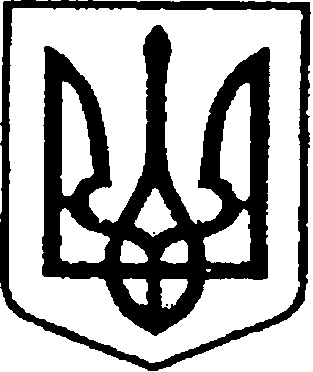 УКРАЇНАЧЕРНІГІВСЬКА ОБЛАСТЬН І Ж И Н С Ь К А    М І С Ь К А    Р А Д АВ И К О Н А В Ч И Й    К О М І Т Е ТР І Ш Е Н Н Явід                         2020 р		м. Ніжин		                            № Про створення комітету з визначення робочого органу по організації забезпечення роботи конкурсного комітету щодо розгляду конкурсних пропозицій та визначення переможця конкурсу на автобусному маршруті загального користування	Відповідно до статей 30, 42, 59, 73 Закону України «Про місцеве самоврядування в Україні», Закону України «Про автомобільний транспорт», постанови Кабінету Міністрів України від 3 грудня 2008 року (із змінами та доповненнями) № 1081 «Про затвердження порядку проведення конкурсу з перевезення пасажирів на автобусному маршруті загального користування» для організації забезпечення роботи конкурсного комітету щодо розгляду конкурсних пропозицій та визначення переможця конкурсу на автобусному маршруті загального користування, виконавчий комітет міської ради вирішив:  1. Створити комітет з визначення робочого органу по організації забезпечення роботи конкурсного комітету щодо розгляду конкурсних пропозицій та визначення переможця конкурсу на автобусному маршруті загального користування у складі (додається).2. Затвердити положення про проведення конкурсу з визначення робочого органу по організації забезпечення роботи конкурсного комітету щодо розгляду конкурсних пропозицій та визначення переможця конкурсу на автобусному маршруті загального користування (додається).3. Членам комітету з визначення робочого органу по організації забезпечення роботи конкурсного комітету щодо розгляду конкурсних пропозицій та визначення переможця конкурсу на автобусному маршруті загального користування забезпечити роботу комітету відповідно до умов проведення конкурсу, вимог статті 44 Закону України «Про автомобільний транспорт» та постанови Кабінету Міністрів України від 3 грудня 2008 року ( із змінами та доповненнями) № 1081 «Про затвердження порядку проведення конкурсу з перевезення пасажирів на автобусному маршруті загального користування».4. Управлінню житлово-комунального господарства та будівництва (Кушніренко А.М.) оприлюднити дане рішення на офіційному веб-сайті Ніжинської міської ради  у 5-денний термін після його прийняття. 	5. Контроль за виконанням даного рішення покласти на першого заступни ка міського голови з питань діяльності виконавчих органів ради Вовченка Ф. І.Міський голова							О. М. КодолаЗатвердженорішення виконавчого комітетуНіжинської міської радивід                  2020 р.   №СКЛАДкомітету з визначення робочого органу для організації забезпечення роботи конкурсного комітету щодо розгляду конкурсних пропозицій та визначення переможця конкурсу на автобусному маршруті загального користуванняВовченко Ф. І. 	перший заступник міського голови з питань діяльності виконавчих органів ради Ніжинської міської ради, голова комітету;Кушніренко А. М.  	начальник управління житлово – комунального господарства та будівництва Ніжинської міської ради, заступник голови  комітету;Заболотній Р. В.	головний спеціаліст відділу транспорту та зв’язку управління житлово – комунального господарства та будівництва Ніжинської міської ради, секретар  комітету;Салогуб В. В.	керуючий справами виконавчого комітету Ніжинської міської ради, член комітету;Гавриш Т. М. 	начальник відділу економіки та інвестиційної діяльності виконавчого комітету Ніжинської міської ради, член комітету;Карпенко В. М.	начальник відділу транспорту та зв’язку управління житлово – комунального господарства та будівництва Ніжинської міської ради, член  комітету;Дегтяренко В. М.	депутат Ніжинської міської ради, голова постійної комісії міської ради з питань житлово-комунального господарства, транспорту і зв’язку та енергозбереження, член комітету;Затвердженорішення виконавчого комітетуНіжинської міської радивід                  2020 р.   № ПОЛОЖЕННЯпро проведення конкурсу з визначення робочого органу для організації забезпечення роботи конкурсного комітету щодо розгляду конкурсних пропозицій та визначення переможця конкурсу на автобусному маршруті загального користування1. Загальні положення1.1. Це положення визначає процедуру підготовки та проведення конкурсу з визначення робочого органу для організації забезпечення роботи конкурсного комітету щодо розгляду конкурсних пропозицій та визначення переможця конкурсу на автобусному маршруті загального користування.1.2. Метою проведення конкурсу є визначення на конкурсних засадах відповідно до вимог Закону України «Про автомобільний транспорт»  робочого органу (підприємства, організації) на яке покладаються функції з підготовки матеріалів щодо умов конкурсу, паспортів автобусних маршрутів, аналізу одержаних пропозицій та їх оцінки, договорів з переможцями конкурсу та інших матеріалів.1.3. Організатором проведення конкурсу є  комітет з визначення робочого органу для організації забезпечення роботи конкурсного комітету щодо розгляду конкурсних пропозицій та визначення переможця конкурсу на автобусному маршруті загального користування.1.4. Конкурс проводиться за умови:-  визначення організатором конкурсу необхідності його проведення;- закінчення строку дії або розірвання договору з попереднім робочим органом.1.5. У конкурсі можуть брати участь підприємства та організації, що мають фахівців та досвід роботи не менше трьох років з питань організації пасажирських перевезень1.6. До участі у конкурсі не допускаються підприємства та організації , які надають послуги  перевезень, провадять діяльність на ринку транспортних послуг, пов’язану з наданням транспортних послуг з перевезень, представляють інтереси окремих автомобільних перевізників.2. Підготовка та проведення конкурсу2.1. Конкурс є відкритим для всіх претендентів. Рішення про проведення конкурсу приймає комітет.2.2. Підготовка конкурсу забезпечується комітетом.2.3. Організатор розміщує у засобах масової інформації оголошення про проведення конкурсу та його умови. 2.4. Кінцевий строк подання документів на участь у конкурсі не може бути менший ніж 30 календарних днів з дати опублікування оголошення про проведення конкурсу.3. Подання документів до участі у конкурсі3.1. Для участі у конкурсі його учасник подає організатору на кожний об’єкт конкурсу окремо такі документи:- заяву на участь у конкурсі довільного зразка;- підтверджуючі документи, що підприємство або організація має фахівців та досвід роботи не менше трьох років з питань організації пасажирських перевезень.;- виписку або витяг з Єдиного державного реєстру юридичних осіб ;3.2. За достовірність інформації, викладеної у заяві та документах, поданих для участі в конкурсі, учасники несуть відповідальність згідно  з чинним законодавством.3.3. Конверти з документами на конкурс, що надійшли від учасників, реєструються організатором в журналі обліку або реєстрі.3.4. Конверти з документами на конкурс, що надійшли після закінчення строку їх подання, не реєструються і повертаються учасникам конкурсу.4. Порядок проведення конкурсу4.1. Засідання комітету є правомочним, якщо на ньому присутні не менше половини членів його складу.4.2. Під час проведення конкурсу ведеться протокол, який підписується головою та секретарем  комітету. 4.3. Конверти з документами на конкурс розкривають безпосередньо під час проведення конкурсу в присутності всіх учасників конкурсу або їх представників (у разі надання ними відповідної довіреності).Розкриття конверту з документам на конкурс може проводитися за відсутності учасника конкурсу або його представника.4.4. Під час розкриття конвертів з документами на конкурс, комітет перевіряє наявність та правильність оформлення документів.4.5. У разі, якщо претендентом документи подані не в повному обсязі чи неправильно оформлені, комітет на своєму засіданні приймає рішення щодо відхилення конкурсних пропозицій із зазначенням причин у протоколі.4.6. Конкурсні пропозиції оголошуються в присутності учасників конкурсу (їх представників), яким надається право обґрунтувати представлені раніше пропозиції.5. Визначення переможця конкурсу.5.1. Переможцем конкурсу визначається підприємство або організація, яке за оцінкою  комітету найбільше відповідає умовам конкурсу.5.2. Організатор укладає з переможцем конкурсу договір про виконання функцій робочого органу. Строк дії договору встановлюється за домовленістю між організатором та робочим органом, але не більше як на три роки.5.3. У разі відсутності претендентів на здійснення функцій робочого органу організатор повинен забезпечити проведення конкурсу самостійно, однак протягом періоду не більш як два роки з моменту оголошення конкурсу з визначення робочого органу.6. Фінансування проведення конкурсу 6.1. Фінансування роботи з підготовки та проведення конкурсу здійснюється організатором за рахунок власних коштів. 7. Розгляд спорів 7.1. Спори, що виникають у результаті проведення конкурсу, розглядаються в установленому законодавством порядку. 